送付先 エネルギー・エージェンシーふくしま　行き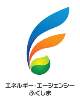 FAX : 024-963-0122　E-mail : e.a.fukushima@f-open.or.jp福島県再生可能エネルギー関連産業推進研究会令和元年度第2回太陽光・第２回エネルギーネットワーク分科会参加申込書※　分科会では参加者相互の交流を目的として、氏名、会社・団体名、所属・役職までを一覧にし、参加者へお配りしますので、あらかじめご了承ください。※　分科会終了後に、参加者相互の交流を目的とした交流会を実施します。参加希望の有無を丸で囲んでお申し込みください。申込締切：令和２年１月１７日（金）◆ 会場案内図 ※FREA内に指定駐車場を用意しますので、係員の指示に従って駐車願います。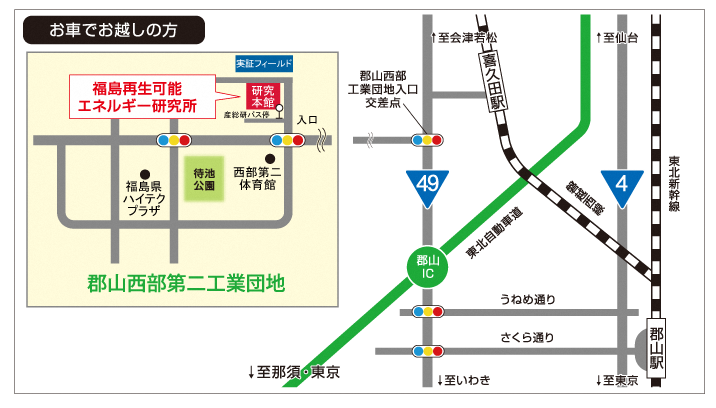 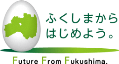 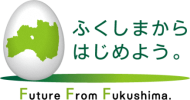 1会社・団体名、所属会社・団体名、所属交流会参加希望有・無1役職名前交流会参加希望有・無1電話E-mail交流会参加希望有・無2会社・団体名、所属会社・団体名、所属交流会参加希望有・無2役職名前交流会参加希望有・無2電話E-mail交流会参加希望有・無3会社・団体名、所属会社・団体名、所属交流会参加希望有・無3役職名前交流会参加希望有・無3電話E-mail交流会参加希望有・無